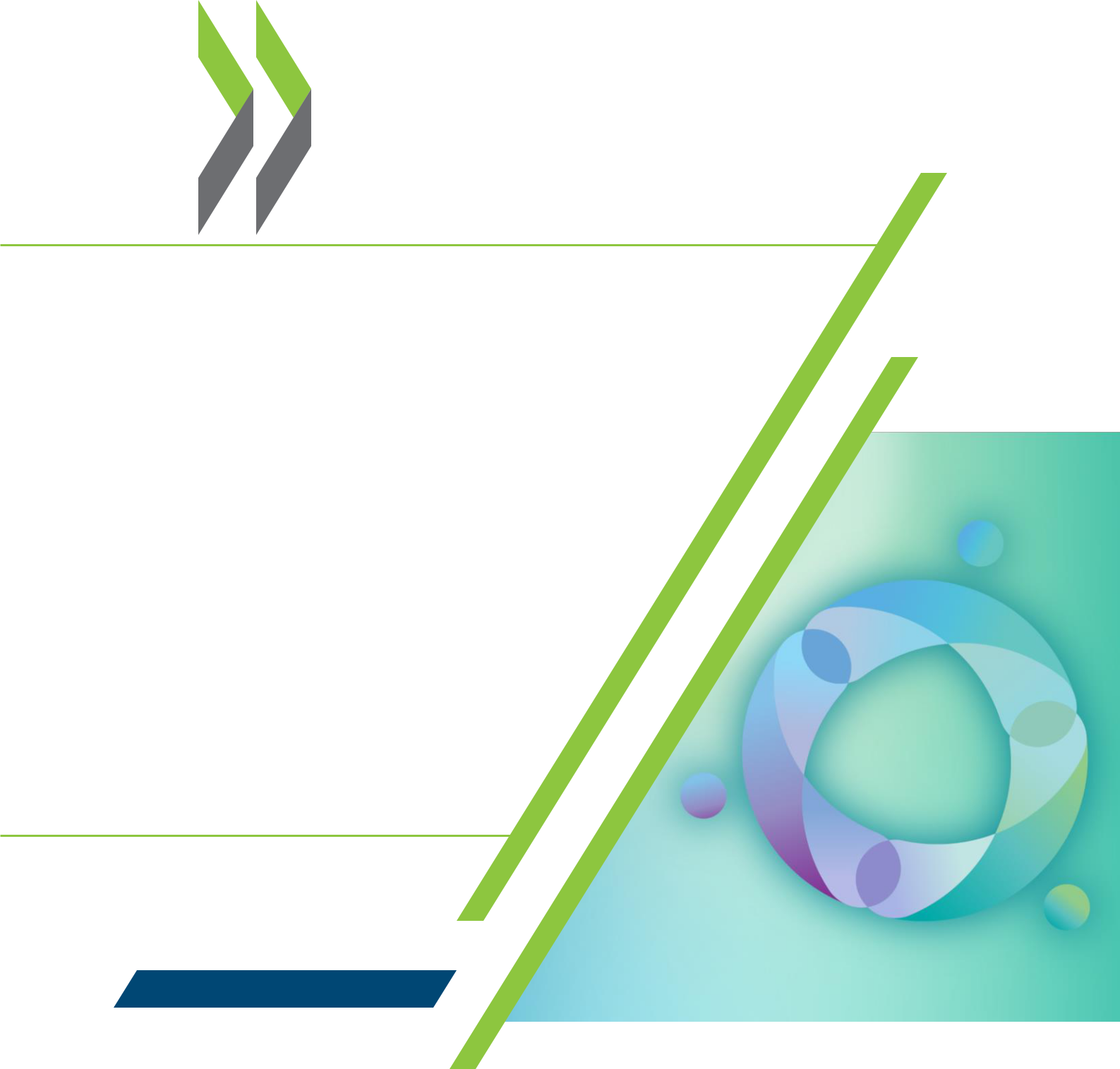 Deklarācija par vienlīdzīgas sabiedrības veidošanu ar izglītības palīdzībuESAO juridiskie instrumenti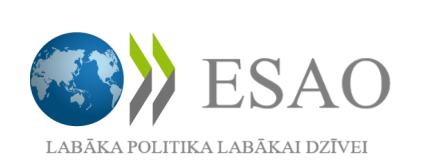 Par šā dokumenta publicēšanu atbildīgs ir ESAO ģenerālsekretārs. Šajā dokumentā reproducēti ESAO juridiskie instrumenti, un tajā var būt ietverti papildu materiāli. Papildu materiālos izteiktie uzskati un apgalvojumi ne vienmēr atspoguļo ESAO dalībvalstu oficiālos viedokļus.Ne šis dokuments, ne jebkādi tajā iekļautie dati un kartes nemaina nevienas teritorijas statusu vai suverenitāti pār šādu teritoriju, starptautiskās robežas un nevienas teritorijas, pilsētas vai apgabala nosaukumu.Lai piekļūtu ESAO juridisko instrumentu oficiālajiem un jaunākajiem tekstiem, kā arī citai saistītajai informācijai, lūdzam skatīt ESAO juridisko instrumentu krājumu, kas atrodams http://legalinstruments.oecd.org.Sērija: ESAO juridiskie instrumentiIzmantotās fotogrāfijas: © ESAO© ESAO 2023. gads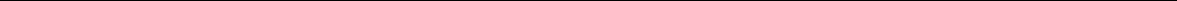 Šis dokuments tiek nodrošināts bez maksas. To drīkst reproducēt un izplatīt bez maksas, nepieprasot nekādas turpmākas atļaujas, kamēr vien tas nekādā veidā netiek pārveidots. To nedrīkst pārdot.Šis dokuments ir pieejams abās ESAO oficiālajās valodās (angļu un franču valodā). Šis ir neoficiāls tulkojums, ko sagatavojis Valsts valodas centrs; šis tulkojums ir paredzēts tikai informatīviem mērķiem, un ESAO nevar garantēt tā pareizību. Vienīgās oficiālās versijas ir teksti angļu un franču valodā, kas ir pieejami ESAO tīmekļa vietnē http://legalinstruments.oecd.orgVispārīga informācijaDeklarācija par vienlīdzīgas sabiedrības veidošanu ar izglītības palīdzību tika pieņemta 2022. gada 8. decembrī Izglītības politikas komitejas (EDPC) ministru sanāksmē. Šajā sanāksmē ministri apsprieda trīs šo deklarāciju veidojošos elementus: i) vienlīdzīgākas sabiedrības veidošanu ar izglītības un mācību palīdzību; ii) jaunu skatījumu uz izglītību un drosmīga redzējuma izveidošanu attiecībā uz mācīšanās nākotni; iii) atbalstu prasmju attīstīšanai nākotnē.Deklarāciju iteratīvā procesā izstrādāja ESAO dalībvalstis, izmantojot arī partnervalstu un ieinteresēto pušu ieguldījumu plašas apspriešanas gaitā.Deklarācija atspoguļo EDPC Ministru sanāksmes visaptverošo tēmu “Iekļaujošas un vienlīdzīgas sabiedrības pārveidošana ar izglītības palīdzību”. Tajā uzsvērta ESAO un EDPC galvenā loma izglītības un prasmju attīstīšanas jomā, tostarp attiecībā uz datu vākšanu, politikas pētniecību, politikas analīzi, konsultācijām un īstenošanas atbalstu un jo īpaši attiecībā uz darbiem, kas saistīti ar vienlīdzības tēmu izglītībā un izglītošanas procesā. Ņemot vērā jaunos izaicinājumus, kas radušies pēc Covid-19 pandēmijas, un jaunākās tendences, šī deklarācija atspoguļo tās īstenotāju nodomu atkārtoti apstiprināt savu apņemšanos attiecībā uz vienlīdzības un iekļautības nodrošināšanu izglītībā un sniegt norādījumus par turpmāko ESAO darbu izglītības un prasmju attīstīšanas jomā.Ministri arī aicināja ESAO ar EDPC starpniecību un sadarbībā ar citām attiecīgajām ESAO komitejām atbalstīt valstis vairākās galvenajās jomās, tostarp ekonomisko un sociālo rezultātu uzlabošanā ar izglītības un prasmju palīdzību, efektīvāku un iekļaujošāku mācīšanās iespēju nodrošināšanā visiem izglītojamajiem un prasmju attīstīšanā atbilstoši izmaiņām sabiedrībā un ekonomikā. Ministri arī pauda atzinību par to, ka galvenā uzmanība tiek pievērsta sagrupētajiem datiem un rādītājiem, kuri nodrošina iespēju regulāri izvērtēt, kas panākts saistībā ar vienlīdzību izglītībā un izglītošanas procesā.Papildu informācija pieejama EDPC Ministru sanāksmes tīmekļa vietnē: Education Ministerial - Re­building an inclusive and equitable society through education OECD meeting 7-8 December 2022 vai sazinoties ar Kateryna.Obvintseva@oecd.org.MĒS – Amerikas Savienoto Valstu, Apvienotās Karalistes, Austrālijas, Austrijas, Beļģijas, Bulgārijas, Čehijas, Čīles, Dānijas, Francijas, Grieķijas, Horvātijas, Igaunijas, Islandes, Itālijas, Izraēlas, Īrijas, Japānas, Jaunzēlandes, Kanādas, Kolumbijas, Korejas, Kostarikas, Latvijas, Lietuvas, Luksemburgas, Meksikas, Nīderlandes, Norvēģijas, Polijas, Portugāles, Rumānijas, Slovākijas, Slovēnijas, Somijas, Spānijas, Šveices, Turcijas, Ungārijas, Vācijas, Zviedrijas un Eiropas Savienības MINISTRI UN PĀRSTĀVJI – 2022. gada 7.–8. decembrī tikāmies ESAO galvenajā mītnē Parīzē Izglītības politikas komitejas (EDPC) ministru līmeņa sanāksmē, kuru kopīgi vadīja Koreja, Norvēģija un Portugāle un kurā atbalstu priekšsēdētāja vietnieku statusā sniedza Grieķija, Igaunija, Japāna un Somija, lai apspriestu, kā izglītība var nodrošināt pamatu pieejamai, vienlīdzīgai, iekļaujošai, ilgtspējīgai demokrātiskai sabiedrībai un kā to var uzlabot, īstenojot sadarbību ESAO ietvaros.MĒS, saskaņā ar 2022. gada ESAO Ministru padomes paziņojumu, visstingrākajā veidā NOSODĀM Krievijas neattaisnojamo, neprovocēto un nelikumīgo agresijas karu pret Ukrainu kā starptautisko tiesību klaju pārkāpumu, kas iedragā pašus starptautiskās kārtības pamatus, ATGĀDINĀM ESAO Padomes 2022. gada 8. marta lēmumu par tūlītēju Krievijas Federācijas un Baltkrievijas dalības pārtraukšanu ESAO institūcijās un PAUŽAM DZIĻAS BAŽAS par tālejošajām sekām, ko rada Ukrainā notiekošais karš, kurā ir gājuši bojā bērni un nopostītas skolas un izglītības iestādes. Tas saasina jau esošo izglītības krīzi, ko izraisījusi pandēmija, kura joprojām rada neatgriezenisku kaitējumu bērnu, izglītojamo un pedagogu emocionālajai labklājībai, un tam ir plašāka ietekme uz citām valstīm reģionā un visā pasaulē.MĒS PAUŽAM SOLIDARITĀTI Ukrainas tautai un demokrātiski ievēlētajai valdībai, kā arī UZSVERAM nepieciešamību apmierināt visu Ukrainas izglītojamo, kurus skāris karš Ukrainā un ārpus tās, kognitīvās, sociālās un emocionālās vajadzības.MĒS ATGĀDINĀM ESAO 60. paziņojumu par redzējumu “Trust in Global Co-operation – The Vision for the OECD for the Next Decade” [Uzticība globālajai sadarbībai – Redzējums ESAO nākamajai desmitgadei], kurā vēlreiz uzsvērtas mūsu pamatvērtības, no jauna apliecināti mūsu dibināšanas mērķi un ir noteikts, ka “ESAO turpinās savu nozīmīgo darbu (..) pētniecības, izglītības, mūžizglītības un prasmju attīstīšanas jomā”.MĒS VĒLREIZ UZSVERAM savu apņemšanos atbalstīt Ilgtspējīgas attīstības mērķu (SDG) īstenošanu un jo īpaši Ilgtspējīgas attīstības 4. mērķa, kura uzdevums ir “nodrošināt iekļaujošu un vienlīdzīgi pieejamu, kvalitatīvu izglītību un veicināt mūžizglītības iespējas visiem”, īstenošanu.MĒS ATZINĪGI NOVĒRTĒJAM ESAO lomu, atbalstot dalībvalstis un partnervalstis to centienos nodrošināt tādu augstas kvalitātes mūžizglītību visiem, kura veicina personas attīstību, taisnīgu un ilgtspējīgu ekonomisko izaugsmi, sociālo kohēziju un labklājību.Šajā kontekstā MĒS ATZINĪGI VĒRTĒJAM pastāvīgo sadarbību starp ESAO un citām starptautiskajām organizācijām, kas aktīvi darbojas šajā jomā.MĒS ATZĪSTAM, ka ESAO izglītības jomas kritēriji un analīze ir kļuvusi par pasaules mēroga paraugu izglītības jomā, kā arī palīdz reaģēt uz izaicinājumiem mainīgajā pasaulē un nepieciešamību attīstīt attiecīgas jaunas kompetences.MĒS ATZĪSTAM, ka atbildība par izglītību valstīs var tikt īstenota dažādos pārvaldes līmeņos saskaņā ar mūsu attiecīgo tiesisko regulējumu un institucionālo sistēmu.Vienlīdzīgākas sabiedrības veidošana ar izglītības un mācību palīdzībuMĒS ATZĪSTAM unikālo potenciālu, ko sniedz izglītība jau no agras bērnības, veicinot sociālo mobilitāti, mazinot nevienlīdzību, cienot dažādību un veidojot spēcīgu pamatu vienlīdzīgai, iekļaujošai, ilgtspējīgai demokrātiskai sabiedrībai.MĒS ESAM APŅĒMUŠIES dot iespēju visiem izglītojamajiem, īpašu uzmanību pievēršot visneaizsargātākajām sabiedrības grupām, attīstīt zināšanas, prasmes, attieksmi un vērtības, lai viņi varētu pilnīgi izmantot savu potenciālu un sekmēt sabiedrības saimniecisko un sociālo labklājību situācijā, kad tā saskaras ar pastāvīgām pārmaiņām un pēkšņiem jauninājumiem, piemēram, tehnoloģisko attīstību vai zaļo pārkārtošanos.MĒS ATKĀRTOTI IZSAKĀM  apņemšanos īstenot inovatīvu un uz pierādījumiem balstītu politiku un ieguldījumus, kas palīdz visiem izglītojamajiem un pedagogiem aktīvi iesaistīties mūžizglītībā.MĒS AICINĀM ESAO ar EDPC starpniecību un sadarbībā ar citām attiecīgajām ESAO komitejām:sniegt atbalstu valstīm, lai uzlabotu ekonomiskos un sociālos rezultātus ar izglītības un prasmju palīdzību, izmantot sinerģiju ar citām politikas jomām nolūkā nodrošināt, ka izglītība un mācības sekmē labākus un taisnīgākus ekonomiskos un darba tirgus rezultātus, lielāku sociālo līdzdalību, labāk funkcionējošu demokrātiju un ilgtspējīgāku vidi;sniegt atbalstu valstīm, lai nodrošinātu kvalitatīvas mācības, kas ir nozīmīgs faktors, uzlabojot izglītojamo (it īpaši to, kas nākuši no nelabvēlīgas vides) rezultātus;stiprināt pierādījumu bāzi par saikni starp prasmju attīstīšanu, plaukstošu ekonomiku un vienlīdzīgu un iekļaujošu sabiedrību;sniegt atbalstu valstīm, balstoties uz pamatotiem pierādījumiem, tādas izglītības un prasmju attīstīšanas politikas izstrādē un īstenošanā, kurā tiek atzīta izglītojamo atšķirīgā izcelsme un vajadzības, kā arī kurā viņiem tiek sniegtas efektīvas un vienlīdzīgas iespējas attīstīt un saglabāt savu potenciālu un dot pienesumu sabiedrībai;tās darbā galveno uzmanību pievērst sagrupētajiem datiem un rādītājiem par piekļuves, resursu piešķiršanas un kvalitātes sadalījuma aspektiem izglītības un prasmju apgūšanas jomā un to ietekmi uz izglītības, ekonomiskajiem un sociālajiem rezultātiem;regulāri izvērtēt, kas panākts saistībā ar vienlīdzību starptautiskā mērogā un uzlabot datu salīdzināmību un atbilstību.Jauns skatījums uz izglītībuMĒS APŅEMAMIES izmantot iespējas, kas saistītas ar atgūšanos pēc Covid-19 pandēmijas, izglītībā, lai izveidotu drosmīgu redzējumu par mācīšanās nākotni.MĒS ESAM APŅĒMUŠIES izstrādāt izglītības sistēmas, kas palīdz katram izglītojamajam izmantot savu potenciālu, veicinot mācīšanās veidu dažādību un novatoriskas mācību vides veidošanu, kā arī nodrošinot kvalitatīvas mācības, tostarp izglītojamo efektīvu profesionālo izaugsmi visas karjeras laikā.MĒS AICINĀM ESAO ar EDPC starpniecību un sadarbībā ar citām attiecīgajām ESAO komitejām atbalstīt valstis, lai:izveidotu un īstenotu drosmīgāku redzējumu par to, kā izmantot telpas, laiku, tehnoloģiju un cilvēkresursus, lai nodrošinātu efektīvas un iekļaujošas mācību iespējas, balstoties uz pamatotiem pierādījumiem;dotu izglītojamajiem iespējas lemt par to, ko viņi mācīsies, kā viņi mācīsies, kur viņi mācīsies un kad viņi mācīsies;izstrādātu visiem bērniem/personām un visai sabiedrībai piemērotu pieeju, lai izveidotu jaunu skatījumu uz izglītību, kas ir piemērota nākotnei;nodrošinātu iespēju izglītības iestādēm pildīt savas funkcijas izglītojamo kognitīvās, sociālās un emocionālās attīstības veicināšanā;izstrādātu efektīvu stratēģiju, lai izglītības jomā sekmētu dzimumu līdztiesību un atbalstītu mazaizsargātu personu grupas, tostarp personas ar invaliditāti;izveidotu novatorisku mācību vidi un pedagoģijas metodes, kas balstās uz pamatotiem pierādījumiem un kurās tiek izmantotas zinātniskās atziņas par mācīšanos un digitālo tehnoloģiju iespējas, kā arī tiek sekmēta šo rīku atbildīga izmantošana;attīstītu brīvpieejas izglītības resursus un palielinātu digitālo risinājumu savstarpējo izmantojamību tādā veidā, lai ētikas principi, personas tiesības un privātās dzīves neaizskaramība būtu atbilstīga lielo datu un analītikas nozīmei izglītības jomā;identificētu un izpētītu jaunākās tendences, kas var noteikt izglītības nākotni, un tām nodrošinātu platformu vienaudžu izglītošanai un sadarbībai nolūkā mācīties vienam no otra un kopā ar otru, kā arī sadarbībā ar citām nozarēm;atzītu un risinātu problēmas un sarežģījumus, kas kavē jauninājumus un pārmaiņas, kuras ir nepieciešamas, lai izveidotu drosmīgāku redzējumu par izglītību, vienlaikus saglabājot saistības attiecībā uz izglītību kā pamatu demokrātiskas un taisnīgas sabiedrības veidošanā;atzītu un ņemtu vērā izglītības jomas speciālistu mainīgās funkcijas un izstrādātu politiku, kas dod tiem lielākas iespējas;analizētu Covid-19 pandēmijas ietekmi uz izglītojamajiem un to, kā valstis efektīvi risina šo problēmu savās attiecīgajās izglītības sistēmās.Atbalsts prasmēm nākotnēMĒS ATBALSTĀM izglītību visa mūža garumā – no dzimšanas līdz darba gaitām (un ārpus tām).MĒS ESAM APŅĒMUŠIES palīdzēt izglītojamajiem veidot prasmes digitālai, zaļai, iekļaujošai un demokrātiskai pasaulei, kurā indivīdu izaugsme ir līdzsvarā ar sabiedrības ekonomisko, sociālo un vides labklājību.MĒS AICINĀM ESAO ar EDPC starpniecību un sadarbībā ar citām attiecīgajām ESAO komitejām:izveidot jaunu redzējumu par prasmju attīstīšanu, kas atbilst pārmaiņām sabiedrībā un ekonomikā, kā arī palīdz īstenot pārkārtošanos uz klimatneitralitāti;sniegt atbalstu valstīm, lai veicinātu vides ilgtspējību ar izglītības palīdzību;atbalstīt valstis stratēģiju izstrādē, lai dotu iespēju un pienācīgi palīdzētu visiem izglītojamajiem veidot pamatprasmes un nododamas prasmes pašreizējiem un nākotnes darba tirgiem, kā arī digitālajām un zaļajām demokrātijām;sniegt atbalstu valstīm, lai sadarbotos ar dažādiem sociālajiem partneriem, kopienām, uzņēmumiem un izglītojamajiem nolūkā paredzēt turpmākās vajadzības attiecībā uz prasmēm pastāvīgi mainīgā ekonomikā, sabiedrībā un darba tirgos;izpētīt pieejas, lai noteiktu izglītības un mācību rezultātus visām iedzīvotāju apakškopām un uzlabotu ESAO apsekojumu analīzi visu mūžu aptverošā perspektīvā;sniegt atbalstu valstīm, lai mācību dzīvi labāk integrētu ar darba dzīvi izglītošanas, mācību, kvalifikācijas celšanas un pārkvalifikācijas procesā.Par ESAOEkonomiskās sadarbības un attīstības organizācija (ESAO) ir unikāls forums, kurā valstis kopīgi meklē risinājumus ekonomiskiem, sociāliem un vides izaicinājumiem, ko rada globalizācija. ESAO arī velta ļoti daudz pūļu tam, lai sekmētu izpratni par jaunām parādībām un problēmām, piemēram, par korporatīvo pārvaldību, informācijas ekonomiku un izaicinājumiem, ko rada iedzīvotāju novecošana, un palīdzētu valdībām reaģēt uz šīm pārmaiņām. Šī organizācija nodrošina vidi, kurā valstis var salīdzināt politikas jomā gūto pieredzi, risināt kopīgas problēmas, noteikt paraugprakses piemērus un strādāt, lai saskaņotu politiku valsts un starptautiskā līmenī.ESAO dalībvalstis ir Amerikas Savienotās Valstis, Apvienotā Karaliste, Austrālija, Austrija, Beļģija, Čehija, Čīle, Dānija, Francija, Grieķija, Igaunija, Islande, Itālija, Izraēla, Īrija, Japāna, Jaunzēlande, Kanāda, Kolumbija, Koreja, Kostarika, Latvija, Lietuva, Luksemburga, Meksika, Nīderlande, Norvēģija, Polija, Portugāle, Slovākija, Slovēnija, Somija, Spānija, Šveice, Turcija, Ungārija, Vācija un Zviedrija. Eiropas Savienība piedalās ESAO darbā.ESAO juridiskie instrumentiKopš ESAO izveidošanas 1961. gadā tās ietvaros ir izstrādāti aptuveni 460 būtiski juridiskie instrumenti. Tie ir ESAO akti (t. i., lēmumi un rekomendācijas, ko saskaņā ar ESAO Konvenciju pieņēmusi ESAO Padome) un citi juridiskie instrumenti, kas izstrādāti ESAO ietvaros (piemēram, deklarācijas, starptautiskas vienošanās).Visi būtiskie ESAO juridiskie instrumenti – gan spēkā esošie, gan atceltie– ir uzskaitītiESAO juridisko instrumentu tiešsaistes krājumā. Tie tiek grupēti piecās kategorijās:Lēmumus pieņem Padome, un tie ir juridiski saistoši visām dalībvalstīm, izņemot tās, kas to pieņemšanas laikā ir atturējušās no balsošanas. Tajos noteiktas īpašas tiesības un pienākumi, un tajos var būt ietverti uzraudzības mehānismi.Rekomendācijas pieņem Padome, un tās nav juridiski saistošas. Tajās atspoguļota politiska apņemšanās ievērot tajās ietvertos principus, un saskaņā ar tām tiek sagaidīts, ka īstenotāji darīs visu iespējamo, lai tās īstenotu.Būtiskus apkopojošos dokumentus pieņem atsevišķi sarakstā ietvertie īstenotāji, nevis ESAO institūcija, un tie ir pieņemti ministru līmeņa, augsta līmeņa vai cita veida sanāksmes rezultātā Organizācijas ietvaros. Parasti tajos noteikti vispārējie principi vai ilgtermiņa mērķi, un tie ir oficiāli.Starptautiskie nolīgumi tiek apspriesti un noslēgti Organizācijas ietvaros. Tie pusēm ir juridiski saistoši.Vienošanās, saprašanās un citi instrumenti. Laika gaitā ESAO ietvaros ir izstrādāti vairāki būtiski citu veidu juridiskie instrumenti, tādi kā Vienošanās par oficiāli atbalstītiem eksporta kredītiem, Starptautiskā saprašanās par jūras transporta principiem un Attīstības palīdzības komitejas (DAC) rekomendācijas.Citējot šo dokumentu, lūdzam izmantot šādu atsauci:“OECD, Declaration on Building Equitable Societies Through Education, OECD/LEGAL/0485” [ESAO Deklarācija par vienlīdzīgas sabiedrības veidošanu ar izglītības palīdzību, OECD/LEGAL/0485]